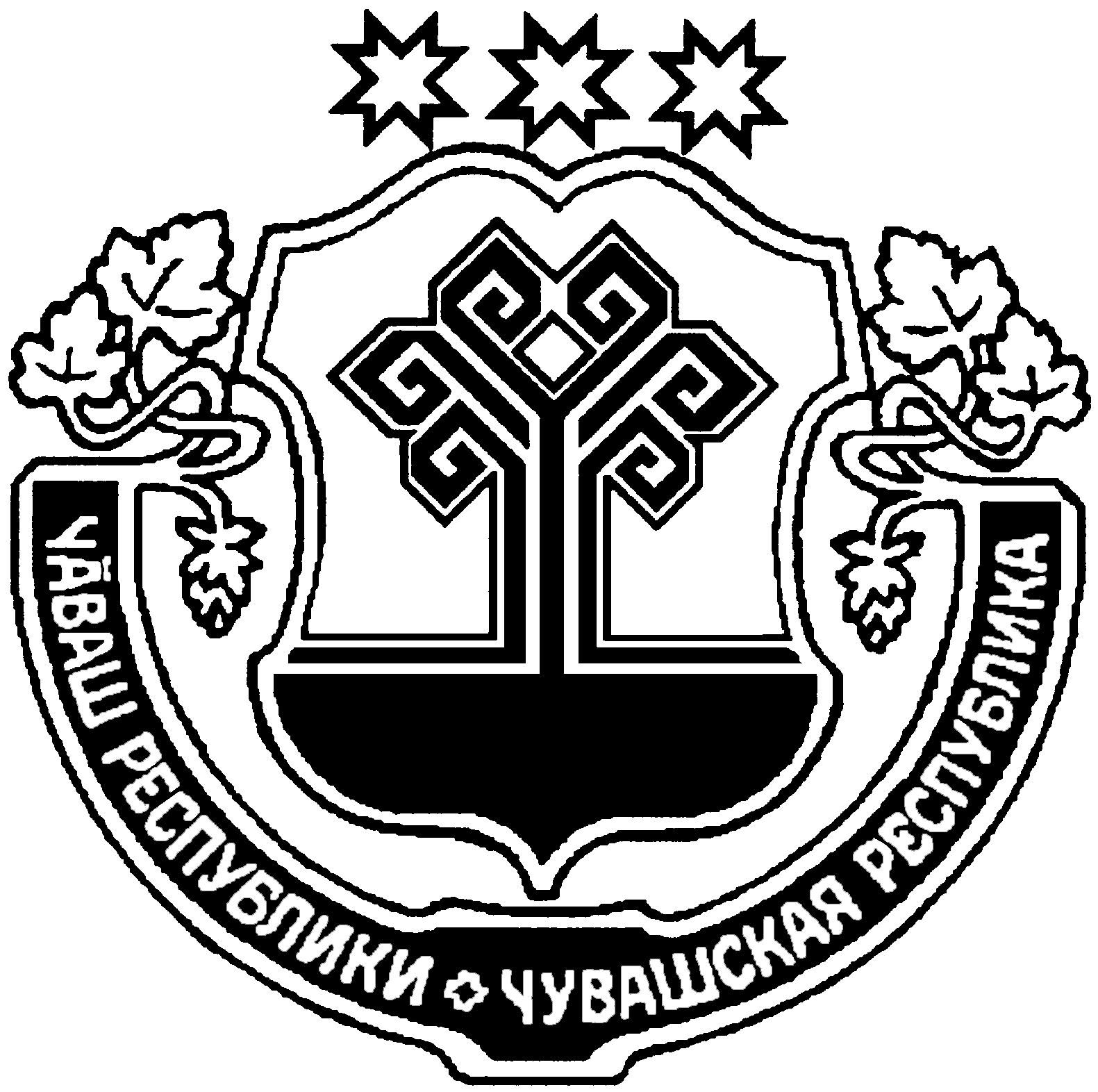 О внесении изменений в постановление администрации Цивильского района от 25 октября 2013 года №884 «О балансовой комиссии по анализу деятельности муниципальных предприятий, учреждений и организаций Цивильского района Чувашской Республики»В связи с кадровыми изменениями, администрация Цивильского района ПОСТАНОВЛЯЕТ:1. Внести в постановление администрации Цивильского района от 25 октбря 2013 года №884 «О балансовой комиссии по анализу деятельности муниципальных предприятий, учреждений и организаций Цивильского района Чувашской Республики» (далее – постановление) следующие изменения: Приложение № 2 к постановлению изложить в следующей редакции:«Приложение № 2
к постановлению администрации
Цивильского района
от 25.10.2013 г. №884Состав
балансовой комиссии по анализу деятельности муниципальных предприятий, учреждений и организаций Цивильского района Чувашской РеспубликиКазаков А.Н. - глава администрации Цивильского района (председатель комиссии);Кириллов А.А. - первый заместитель главы - начальник отдела строительства, экономики и развития общественной инфраструктуры  администрации Цивильского района   (заместитель председателя комиссии);Марков Б.Н. - заместитель главы – начальник отдела сельского хозяйства администрации Цивильского района   (заместитель председателя комиссии);Захаров С.Н. - главный специалист-эксперт  отдела экономики и имущественных отношений администрации Цивильского района (секретарь).ЧЛЕНЫ КОМИССИИ:Семенова Р.И. -   начальник финансового отдела администрации Цивильского района;Степанов Л.В. – начальник отдела экономики и имущественных отношений администрации Цивильского района; Волчкова А.В. – заместитель главы администрации - начальник отдела образования и социального развития администрации Цивильского  района;Иванова Т.Ю. –  заведующий сектором юридической службы администрации Цивильского района;Леонтьев Н.П.  –   глава администрации Цивильского городского поселения (по согласованию).». 2. Настоящее постановление вступает в силу после его официального опубликования (обнародования).Глава администрацииЦивильского района                                                                                      А.Н. КазаковУправляющий деламиадминистрации Цивильского района                                           Г.Н. Солоденова           «07» мая 2015 г.Зав. сектором юридической службыадминистрации Цивильского района Т.Ю. Иванова          « 07» мая 2015 г.Начальник отдела экономики и имущественных отношений администрации Цивильского района				Л.В. Степанов« 07» мая 2015 г.Ч+ВАШ РЕСПУБЛИКИЁ/РП, РАЙОН/ЧУВАШСКАЯ РЕСПУБЛИКА ЦИВИЛЬСКИЙ РАЙОНЁ/РП, РАЙОН АДМИНИСТРАЦИЙ/ЙЫШ+НУ2015 ё? май=н  07-м\ш\  387№ Ё\рп. хулиАДМИНИСТРАЦИЯЦИВИЛЬСКОГО РАЙОНАПОСТАНОВЛЕНИЕ07 мая 2015 года №387 г. Цивильск